                                                               Логопед  МБОУ  Новосёловской   общеобразовательной                                                                   школы №5   с.Новосёлова Красноярского края                                                                Исаенко Татьяна ИвановнаИз опыта работы                                                                                                   «Развитие устной связной речи детей с ОНР на логопедических занятиях»    (приёмы обучения рассказыванию).          С  каждым годом среди учащихся, поступающих в 1 класс, есть дети с  общим недоразвитием речи (ОНР), которое представляет собой системное нарушение (недостаточную сформированность фонетико – фонематических и лексико – грамматических средств языка). Оно препятствует формированию их полноценной учебной деятельности.         Детям с ОНР доступны более или менее развёрнутые связные высказывания в пределах обиходно – бытовой тематики.  А связные самостоятельные высказывания в процессе учебной деятельности вызывают у них определённые трудности и характеризуются фрагментарностью, недостаточной связностью и логичностью, а некоторые из них совсем не владеют  речевой коммуникацией.  Ученики с ОНР затрудняются  в построении связной монологической речи. При пересказах они не умеют последовательно и достаточно точно и полно излагать свои мысли, что обусловлено несформированностью  внутренней речи, не могут делать сообщение на заданную тему, не знают, о чём следует рассказать, какие слова в нём употреблять,  в какой последовательности,  как их связывать, некоторые ученики опускают предлоги или неправильно  их используют.  Овладение связной речью осуществляется со значительными трудностями,  которые без специальной помощи  возрастают  в связи с усложнением программного материала. Неуспешность этих  школьников  при усвоении родному языку общеобразовательной школы обусловлена  также недостаточной  сформированностью  психологических предпосылок  и коммуникативной  готовности  к обучению.     Я,  как логопед,  предупреждая  неуспеваемость  детей, обусловленную речевым недоразвитием, свою коррекционную работу подчиняю  специальным требованиям:                                                                                                               *побуждаю детей к речемыслительной активности в различных видах индивидуальной и коллективной учебной деятельности, начиная с 1 этапа;                                                  *одновременно  работаю  над всеми компонентами речевой системы, начиная с 1 класса,  при максимальной концентрации внимания на основной задаче каждого из этапов;                                                                                                                                                          *восполняю  пробелы  в развитии других компонентов речевой системы (при общей подчинённости всей работы решению основной задачи этапа)  методом опережающего обучения  (создаю  базу  для дальнейшей  целенаправленной   работы);                                                                                        *коммуникативную направленность реализую  на логопедических занятиях во всех формах речевой деятельности, включающей слушание, говорение, письмо и чтение.            Работу  по обучению рассказыванию начинаю  с расширения и уточнения словаря  с точки зрения лексического и грамматического значения.  Даю понятия «слова - предметы» и «слова - действия».  Проводя  их дифференциацию и соединяя, подвожу детей  к понятию «предложение», где «слова - предметы» и «слова - действия» являются  главными  (закладываю основу для овладения детьми синтаксическим разбором предложения).  Широко использую схемы предложения для формирования у детей представления о структуре, грамматическом и интонационном оформлении предложения.  И, наконец, первые пересказы  нескольких  предложений на одну тему по графической записи и рисункам.  Например.  Закачались  (рис. деревьев).  Налетела  (рис. тучи).  Пошёл  (рис. снега). Разыгралась  (рис. вьюги). Обращаю внимание детей на то, что получился рассказ, он состоит из нескольких предложений  (раскрываю понятие).  После знакомства  со  «словами - признаками»  учу распространять предложения второстепенными  членами,  вводя их в предложение и обращая внимание детей на их смысловую и грамматическую связь с другими словами .  Например.  Закачались (высокие) деревья. Налетела (чёрная) туча. Пошёл (сильный снег). Разыгралась (снежная) вьюга. Продолжая  работу по выделению главных  слов в предложении и падежных форм слов  при  их согласовании и управлении, обучаю детей разным видам пересказов   текстов (последовательного  разного характера с опорами,  выборочного,   краткого, с выполнением заданий);  составлению рассказов с опорами.  Вот для примера  несколько из них.                                                                                                                      Последовательный  пересказ  текста с опорой на картинки и последовательность действий.                                                       Птица помогла.                                                                                                                                                                                                                   У тёти Тани на пальце было золотое кольцо. Проходила  раз тётя Таня  по мостику через болотце и уронила в воду кольцо. Вдруг видит:  идёт по болотцу большая цапля. Подошла цапля поближе, сунула длинный  клюв в воду и достала кольцо.                                                                                                      Кроме текста на доске предметные картинки  (женщина, палец, кольцо, мостик, кольцо, цапля, кольцо) и слова-действия.   Читаю рассказ. Дети слушают  и глядят на картинки. Затем читаю текст по предложениям, а  дети повторяют слова - действия. Потом повторяют подряд эти слова, опираясь на картинки. После этого, опираясь на эти выделенные слова, как на план, ученики пересказывают  текст полностью.                                                       Пересказы с выполнением заданий.                                                                                                                1. В рассказе исправь, где необходимо, ошибки в употреблении предлогов и окончаниях существительных.  Перескажи.    Придумай название.                                                                    Была зима. За окном шёл снег. Он медленно падал над землю. Снежинки сталкивались воздухе и слипались в хлопьями.                                                                                                                                                 Вдруг из-под туч выглянуло солнце и через мгновение осветило зимний пейзаж. Однако уже  около минуту стало снова серо и уныло.                                                                                                   В доме было тепло и уютно. Приятно наблюдать от метелью, когда в печку трещат дрова, а на коленями мурлычет кошка.                                                                                                                                             2. Расположи абзацы так, чтобы получился связный текст. Перескажи его.                                                  Вот так свистнул!                                                                                                                                                            А там миска со сметаной. И вот миска пуста, а весь стол и Васька в сметане. И у Серёньки на лице сметана.                                                                                                                                                                                                           Кто-то принёс Серёньке свисток. Носит с тех пор его Серёнька всюду с собой, не расстаётся с ним, и всё свистит да свистит.                                                                                                            Один раз  Серёнька как свистнет! У самого уха кота Васьки. Испугался Васька и скок на стул, со стула  запрыгнул на стол.                                                                                                                                                  3. Расположи предложения так, чтобы получился связный рассказ. Перескажи его.                                 Осенью.                                                                                                                                                                            Весь день стоит ненастная погода.                                                                                                        Наступила поздняя осень.                                                                                                                                  Он ломает сучья и срывает листья с деревьев.                                                                                    Яростный ветер гонит над землёй клочья туч.                                                                                  Грустный стоит лес.                                                                                                                                                          С утра густой туман окутал окрестность.                                                                                           Составление рассказов                                                                                                                                          а)по серии картинок  и по вопросам «Женя и журавль»  (5 штук).  Вопросы   к картинкам                                                                                                                                       к 1-ой:  Что случилось с журавлём?                к 4-ой:  Чем поила  Женя  журавля?                                                                           ко 2-ой:  Кто увидел журавля?                         к 5-ой:  Помогла ли Женя журавлю?                             к 3-ей:  Что сделала Женя?                                                                                                                                                                б) по опорным словам.  Мама попросила тебя купить  в магазине продукты. Расскажи, как ты выполнил(а) её поручение.  В своём рассказе употреби слова: сумка, универсам, мясо, сметана, сыр, масло, колбаса, спасибо, мама сказала.                                                                                                                    б) по началу продолжи рассказ.                                                                                                                  Гнездо.                                                                                                                                                                             У ласточки в гнезде было четыре птенца.   Один птенчик выпал из гнезда. Ласточка не могла помочь птенцу.  Митя  …  ….                   Самостоятельным связным высказываниям    начинаю обучать первоклассников уже с начала 1 этапа (например, при озвучивании артикуляции  звука  с опорой на наглядность:  «При звуке  «С» губы улыбаются. Между зубами узенькая щелочка. Кончик язычка упирается в нижние  зубки. Моторчик не работает»).         Далее  активизирую лексико - грамматические средства  языка речи детей на логопедических занятиях через организацию ситуаций, в которых  заметно начинает доминировать их речь:    использование   различных  видов  речевой деятельности   (ученик выступает в роли  ведущего занятия, контролёра, консультанта)  и разнообразных форм  вербализации учебной работы (словесный отчёт, подведение итога, доказательство правильности выполнения задания и т. д.).                                                                                                                        Развитие монологической речи  с использованием  опорных таблиц  на учебном  материале  русского языка и математики                                                                                                      1. При озвучивании связной устной речью инструкции (простой и сложной);                                        2. При сравнении изучаемых  и отрабатываемых правил/орфограмм;                                                     3. При подготовке к письму изложений с подробным обоснованием всех  изученных правил/орфограмм  в предложениях;                                                                                                                  4. При подробном комментировании  выполняемых операций  во время работы с различными видами выражений, уравнениями,  с числами, полученными при измерении  (с использованием математической терминологии),   при работе с арифметическими и геометрическими  задачами  (работа с текстом,  объяснение моделирования,  разбора, составления  плана решения, записи  решения, составление текстов задач, на заданное число действий, сравнения текстов задач, их моделей).               Использование правильно подобранных разных видов  заданий  развивает речемыслительную деятельность детей, тем самым корригирует речевое недоразвитие,  формирует   компоненты учебной  деятельности  (наблюдательность, произвольность, память, внимание, способность  к переключению, самоконтролю),  у них  исчезает боязнь, скованность в общении, они становятся уверенными в себе, могут  демонстрировать  свои достижения  (выступать  перед большой аудиторией, перед телевизионной  камерой).  Каждый  из этих детей становится участником  нашего «Маленького театра».    Учащиеся после качественной подготовки успешно выступают перед  детьми младших классов,  на родительских собраниях, в детских садах села  со стихами, инсценировками, с кукольным театром, получают призовые места не только в школьных,  но и в районных   мероприятиях.  Так,  за результаты исследовательской работы  под моим руководством группа  речевиков  4 классов получила   не только Дипломы  I степени на IХ районной конференции исследовательских работ младших школьников, но   и  Дипломы  за участие в краевом заочном конкурсе творческих и исследовательских работ младших школьников  (2017 г.).  На выпуске из логопункта  ребята  могут пересказывать тексты устно и излагать их письменно, умеют составлять рассказы,  справляются с  проверочными работами в классе, становятся успешными.              Составление учащимися  рассказа  по картинке – кажется, что может быть проще. А на деле учитель  зачастую становится свидетелем сцены: «раскрывает школьник рот, да не слышно,  что поёт». Среди приёмов  обучения составлению рассказа  по картинке опыт показал эффективность использования  методики «ТРИЗ».  Для детей с ОНР эта методика – целая находка, которая решает очень много задач.Конспект  логопедического занятия   с   учащимися                                                             1 класса, имеющими ОНР  ( II этап).                  Тема  «Обучение составлению  рассказа по картинке  с использованием    методики ТРИЗ».Цели:   Формировать  УУД                                                                                                                                       1) познавательные  (учебные):  умение  составлять рассказ по картинке (различать и отрабатывать   понятия «слово – предложение – текст  (рассказ)»,  умение различать слова – предметы и слова – признаки, составлять предложения, пополнять свой словарь;                           2) регулятивные:  умение  ставить задачи,   оценивать  свои действия по выполнению задач, регулировать свои действия по выработанному алгоритму (под руководством логопеда);                                                                                                                                                                 3) коммуникативные:  умение  слушать информацию с пониманием, строить  продуктивное  сотрудничество со сверстниками  и взрослыми в команде,  выражать свои мысли в устной и письменной форме;                                                                                                                           4) личностные:   умение сопоставлять своё поведение с требованиями учителя, стремление  удерживать статус школьника, умение оценивать свои возможности, ориентируясь на мнение учителя.   Оборудование:  картинки  у каждого ребёнка, увеличенная картина на интерактивной доске,  компьютер,  таблицы с алгоритмом «Этапы составления рассказа по картинке».                                                                                                  Ход занятия.1. Организационный момент                                                                                                                                  2. Постановка  проблемы.    Рассмотрите  свою картинку.  Кто нарисован?  (девочка)    Что делает?  (кормит кур)  Составьте рассказ по картинке.  (дети озвучивают свои рассказы)  Повторите рассказ.   Рассказ получился  длинный или короткий? Полный?   (Очень короткий).  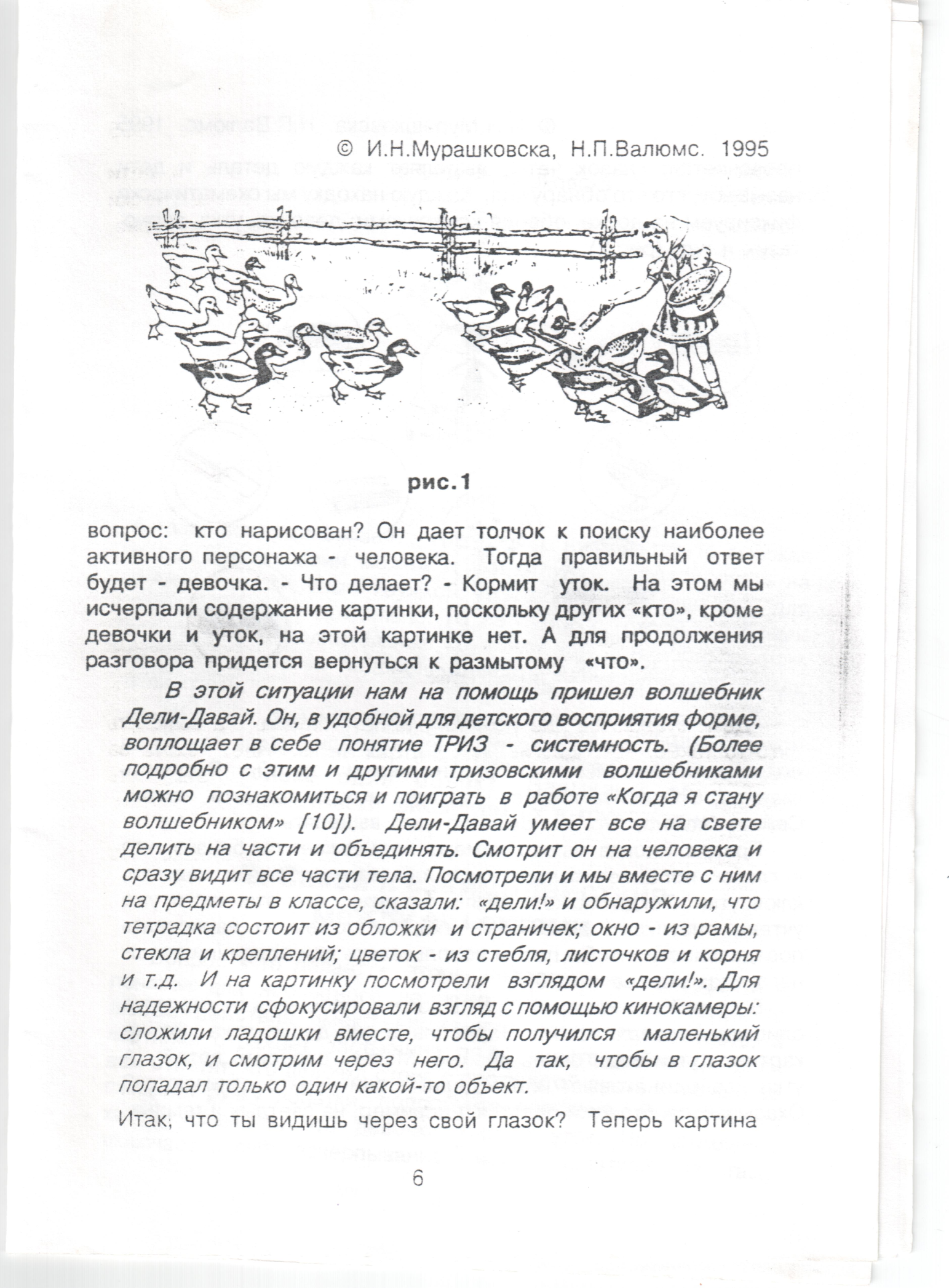 Что сделать, чтобы рассказ получился полным,  более длинным, интересным?    На этот вопрос мы и должны ответить в процессе нашей работы.                                                                                                                                                    3. Решение проблемы                                                                                                                                           *Постановка  задачи – искать ответы  на вопросы 1 и 2.                                                              Логопед:                                                                                                                                                                  – Ответить на  эти  вопросы  нам поможет сказочный волшебник, имя которого «Дели – Объедини»  (появляется рисунок – фигура  волшебника).  Он умеет всё на свете делить на части и наоборот объединять части в целое.  Смотрит он на человека и сразу что видит?  все части тела. Назовите эти части.                                                                                                                                               Исследование предметов: книжки  (состоит из обложки и листов), окна (из рамы, стёкол, подоконника),  шкафа  (боковых, верхних, нижних  досок, дверей и перегородок),  рисунка предметной картинки «грузовик»  (из кабины, кузова, колёс).                                             *Поиск ответа  на  вопрос  «Кто нарисован?».                                                                                         1) Выделение объектов  картины  через  её  исследование.                                                        Логопед:                                                                                                                                                          – Посмотрим на картинку взглядом «Дели».  Для надёжности сфокусируем взгляд с помощью кинокамеры (сложим ладошки вместе, чтобы получился маленький глазок, и смотрим через него. Да так смотрим,  чтобы в глазок  попадал один какой-то объект).                             Итак, что ты видишь через глазок?                                                                                                                     Дети рассматривают  (глазок чётко выделяет каждую деталь)  и называют,  кто что обнаружил. Каждую находку  логопед  фиксирует на  доске, обводя кружочкакми  (рис. 2)  Дети стараются выискать что-то такое,  чего другие ещё не заметили.  Идёт охота за подробностями. Логопед детей не ограничивает  (выделить главное, отбросить лишнее – этому можно научить потом, сейчас важно,  чтобы было из чего выделять).   Направляю  детей, чтобы камеры детей не  выделяли часть объекта.  Помогаю  вопросами  выделить  отличие объектов:  «А утки все одинаковые или чем-то  отличаются?  А трава вся одинаковая?»  (можно и эти отличия зафиксировать на доске).                                                       2) Обозначение  алгоритма  (на доске)      Шаг 1  -ый: «Дели!» (определение состава) Наводим глазок  камеры на картину так, чтобы в ней был виден только один объект. Называем и схематически  фиксируем их  в кружочках на доске.                                             Физминутка.                                                                                                                                                        Логопед называет слова.  На слово - предмет дети  подпрыгивают  вверх на двух ногах                    1 раз и произносят слово «предмет», на слово – действие они подпрыгивают вверх на двух ногах 2 раза  и произносят слово  «действие».                                                                                                                                                      *Поиск ответа  на  вопрос  «Что делает?».                                                                                       Логопед:                                                                                                                                                           – Все объекты  в жизни связаны между собою. Волшебник «Дели – Объедини»  умеет не только делить.  Он умеет объекты и  объединять.  Например, карандаш. Как вы думаете, с чем бы его можно объединить? (ответы «с тетрадкой, с пеналом, с рукой»). Почему?    А с чем,  по – вашему,  Дели – Объедини собрался объединить  нож (воду, сапоги)?  Почему?   Давайте займёмся кружочками на доске.  Ведь это не дело, что мы картинку разобрали на части, а обратно собрать забыли. Пора наводить порядок, соединить части в целое.                                                                                                                                                    1) Рассмотрите  в кружочках объекты, подумайте, какие из них  можно объединить между собою?                                                                                                                                               Дети говорят,  обсуждают, решают с обоснованием,  логопед  соединяет кружочки  прямыми линиями.   Если дети соединили кружочки, а объяснить не смогли,  логопед спрашивает, что делает один объект с другим (- утки и корыто: что делают утки с корытом или корыто с утками?)  Дети выявление связей озвучивают предложениями (пока неважно в какой последовательности). Логопед тем временем записывает  предложения на доске (логопеду не понадобилось напоминать детям говорить полными предложениями, вместо него это сделал Дели – Объединяй).     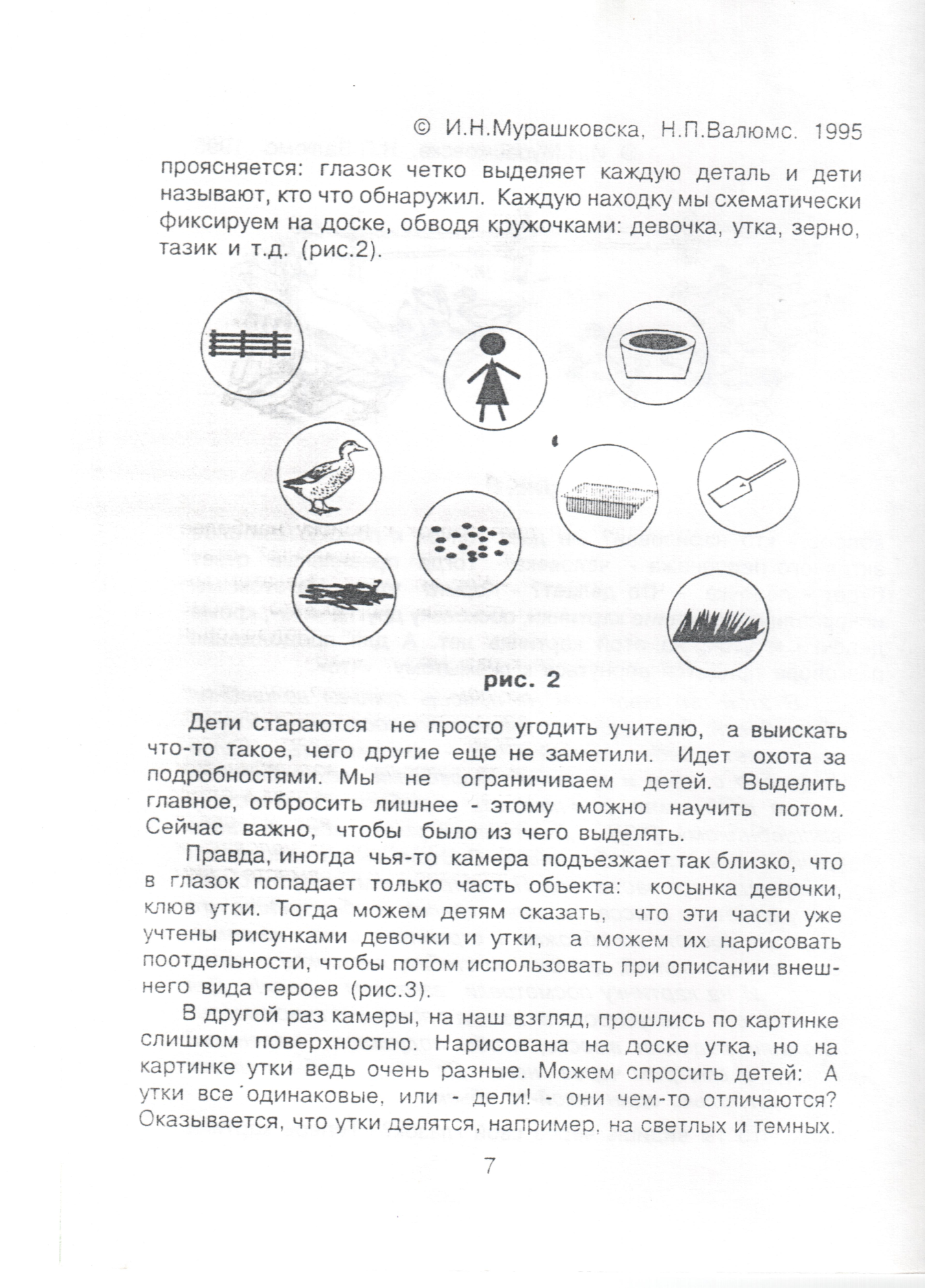 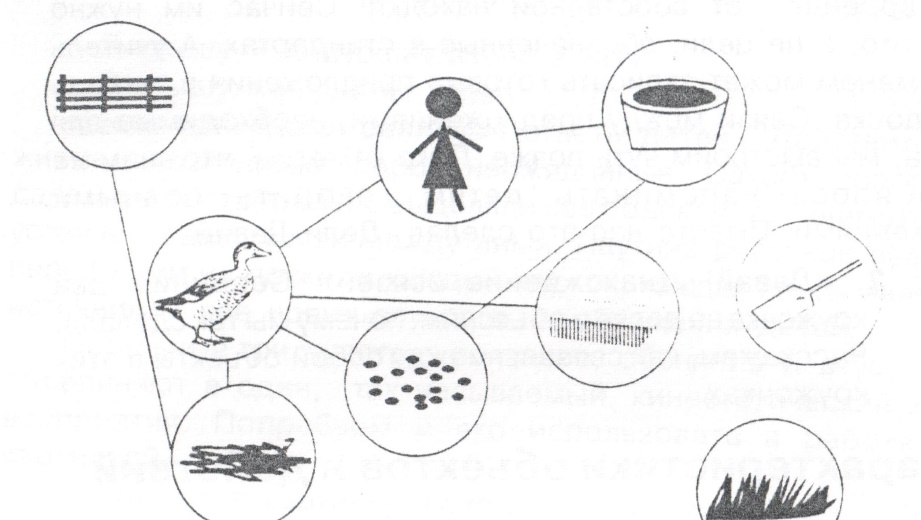 2) Обозначение алгоритма  (на доске)         Шаг 2 -ой:  (нахождение связей)  Соединим два кружочка на доске и объясним, почему мы так сделали. Расскажем, как связаны между собой объекты в этих кружочках.                                                                                                 4. Работа в тетрадях.  Списать с доски слова – связи   «девочка – утки,  девочка – тазик,  тазик – зерно, зерно – корыто, утки – зерно,  земля – забор» (запись с предварительным их  делением на слоги, с проговариванием  по слогам  методом  Лысенковой)                                                                                                                       5. Озвучивание детьми составленного рассказа по картинке с использованием предложений по парам записанных слов.                                                                                               6. Оценивание  прослушанных рассказов.                                                                                                   7. Итог занятия.  Чему мы сегодня учились на занятии?  Что нужно уметь делать? Повторение алгоритма  действий составления рассказа по картине  по  записи на таблице  (1  и  2-го шагов).   Чтобы рассказ был  ещё полнее  и интереснее,  двух  шагов недостаточно.  На следующем занятии мы продолжим  учиться составлять рассказ по картине.                                                                                                                                                              8. Домашнее задание.   Свои картинки вклеить в тетрадь логопедических заданий, рассмотреть объекты и  подобрать к ним слова – признаки.   